產品名稱（對應下圖）：1定扭式氣動起子/板手2定扭式槍型氣動起子/板手	3精密電動伺服起子4氣動板手5氣動砂紙研磨機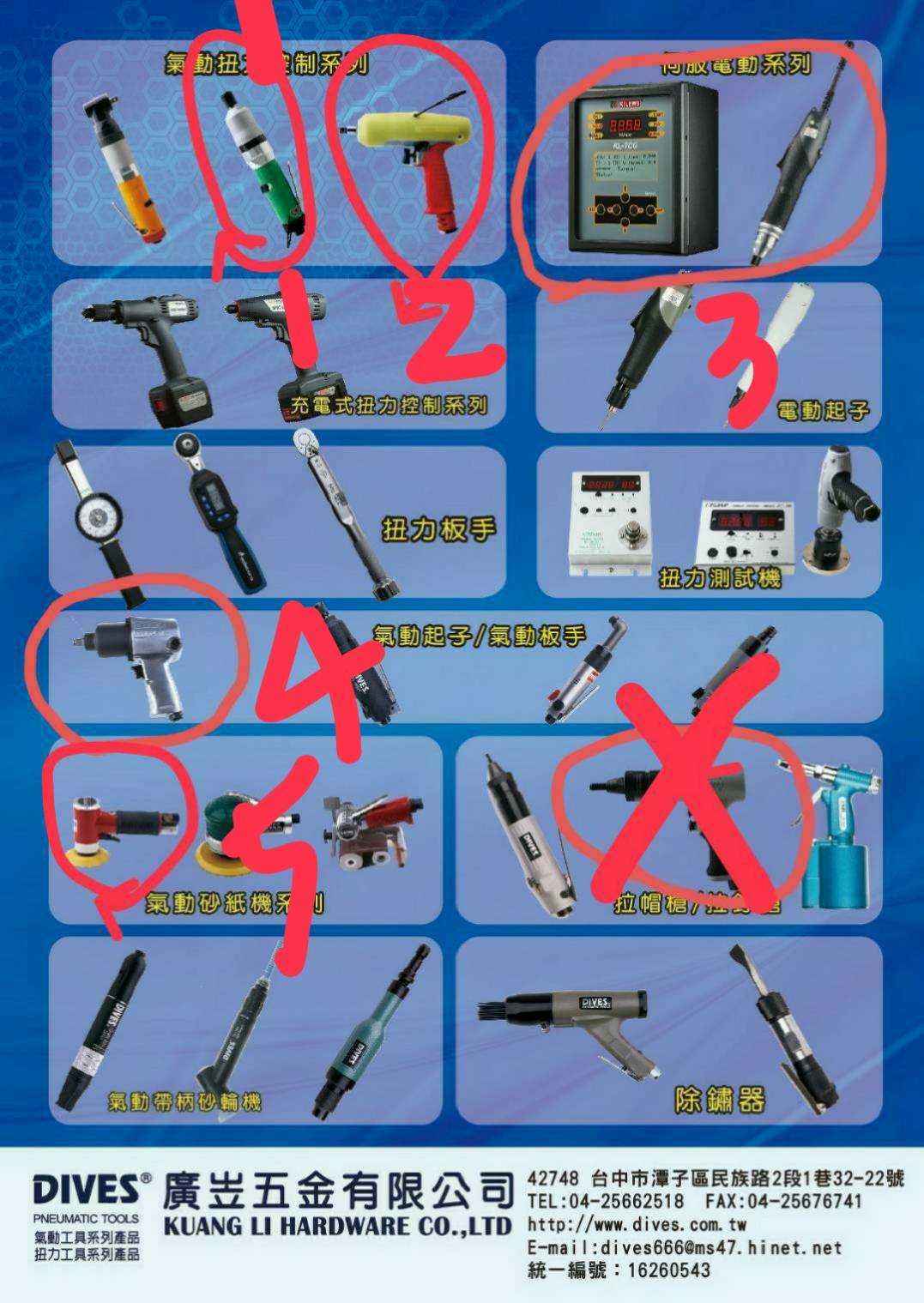 